REVISION FOR THE SECOND MIDTERM TESTGrade 7I. VOCABULARY (From Unit 7 to Unit 9)trafficfilmsfestival around the worldII. GRAMMAR POINTSIt indicating distance and How far/ Howshould/ shouldn’tconnectors: although/ though and howeverYes/ No questionPRACTICEPHONETICSI. Choose the word whose underlined part is pronounced differently from the others.1	A. cycleA. obeyA. timeA. thereA. pierA. startedII. Choose the word that has the main stress placed differently from the others.B. GRAMMAR & VOCABULARY* Choose the best answer A, B, C or D to complete the sentence.It’s crucial for ___________ to walk only on the pavement or footpath.1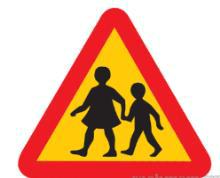 The ao dai, for both women and men, is the most popular traditional _________ of Viet Nam.31.Turkey is the most common main dish of a Thankgiving __________.2A. festival	B. celebration	C. feast	D. holidayThe city have a ten-minute long __________ display on New Year’s Eve.Choose the underlined part that needs correction in each of the following sentences. 39. Can a film director be an actor and a screenwriter is a film director?A	B	C	D40.	How long is it from here to the cinema? - About 3 kilometres.A	B	C	DCartoon movies is the best way to relax after a hard-working day.A	B	C	DWhat type of films do you liked best?A	B	C	D43. Did you walk to the supermarket? Yes, I do.A	B	C	D44. Though he rode a motorcycle, but he didn’t wear a helmet.A	B	C	D45. There is a red light, so you should cross the road. It’s dangerous.A	B	C	DC.READINGI - Read the passage and choose the best option to answer each of the followingquestions.Harry Potter and the Chamber of Secrets is the second of the fantasy film series based on the same novel by J. K. Rowling. After the success of the first one, Chris Columbus is still the director of this film. Meanwhile, the main cast of the first film remains in the second one. The film tells the story about the great efforts of Harry to save his friends at Hogwarts, especially Ron’s sister Ginny, from the attacks of a basilisk. It’s a giant snake under the control of the ghostly memory of the sixteen-year-old Tom Riddle, one piece of Lord Voldemort’s soul preserved in an enchanted diary. In the end, he kills the basilisk, saves everybody and frees Dobby – a kind of house-elf. The film is a really must-see. It also has lost of gripping images, soundtracks and visual effects.1. What is the passage mainly about?A. A famous director with his successful fantasy film.B. A young wizard who kills a monster in his magic school.C. A film based on the second novel of a fantasy series by J. K. Rowling.D. A story about a boy named Harry2. Who is the author of the book series?A. Harry Potter.	B. J. K. Rowling.C. Chris Columbus.	D. Tom Riddle3Which of the following statements about Harry is true? A. He fights against a cruel house-elf of Lord Voldemort.B. He kills a giant spider at the end of the film. C. He saves Ron’s sister from a basilisk.D. He is a giant snake under the control of the ghostly memory of the sixteen-year-old Tom Riddle.What does the word It in line 11 mean?A. the film	B. The kind house-elf.	C. the basilisk	D. the images.5. How are the visual effects of the film?A. Extremely interesting.	B.Rather boring.	C. Very colourful.	D. Dull- Read the passage and decide whether the statements are True (T) or False (F). Traffic congestion is when vehicles travel at slower speeds because there are more vehicles than the road can handle. This makes trip times longer, and increases queueing. This is also known as a traffic jam. Congestion may result from a decrease in capacity, for example, accidents on the road or roads being closed. Bad road arrangements can also restrict the road's capacity. Increased traffic, for example by many cars leaving a school at the same time, can also cause congestio. Where congestion is common, for example, because of commuting in big cities, several methods are used to relieve it. Cars may be banned in certain districts or certain times, or made to carry passengers or pay a fee, or people may use public transport, such as metro or subway systems, which travel independently and are not affected by traffic jams.- queue (v): xếp hàng	- capacity (n): sức chứaTraffic congestion is known as traffic jam. ____Traffic congestion means there are more vehicles but the road is smaller. ____It takes vehicles more time to travel in traffic congestion. ____Traffic accidents aren't one of the causes of traffic congestion. ____Many vehicles leaving schools at the same time can cause traffic congestion. ____Traffic congestion is common in big cities. ____People can do nothing to reduce traffic congestion. ____Traffic congestion happens with all means of transport, including metro and subway systems. ____III. Choose the correct answer A, B, C or D to fill each blank in the following passage. Diwali is one of the biggest and most important festivals in India. It usually (1)___________ between October and November. Nowadays this festival is celebrated by both Hindu and non-Hindu communities and lasts (2) ___________ about five days. During the time of festival, Indians clean their houses and buy gold or kitchen utensils to help bring good luck. Then, they decorate their homes with clay lamps, which are the symbol of the inner light protecting from spiritual darkness.(3) ___________ the busy days of preparation, family members gather together for prayers to their own goddess, delicious feasts and colourful fireworks (4) ___________. They also visit their friends and relatives and (5) ___________ each other many gifts and best wishes.D. WRITING4*DO AS DIRECTEDYes, there are usually traffic jams in my place. (Make a question for the underlinedpart)______________________________________________________________________My sister lives far away, but she comes back home every Tet. (Rewrite the sentence,using Although)____________________________________________________________________________________________________________________________________________There were big challenges on the way to become an actress. Laura did not give up.(Combine two sentences, using Though)____________________________________________________________________________________________________________________________________________Although it is not a rush hour, there is a lot of traffic now. (Rewrite the sentence, usingHowever)→It is _______________________________________________________________________________________________________________________________________The  entrance  tickets  were  expensive,  but  many  people  came  to  enjoy  the  program(Rewrite the sentence, using although)→ Many people  ______________________________________________________________________________________________________________________________Why don’t you cycle to work to protect our environment? (Rewrite the sentence, usingshould)→ You ________________________________________________________________Let’s go to the cinema this weekend.(Rewrite the sentence, using How)How _______________________________________________________________8. Her mother usually gets to work by bus. (Make a question for the underlined part)______________________________________________________________________9. It’s about 500 metres from my house to the nearest market. (Make a question for theunderlined part)______________________________________________________________________10. My favourite type of films is animation. (Make a question for the underlined part)____________________________________________________________________________________________________________________________________________11. Many road users/ not/ obey/ traffic rules (Sentence building)____________________________________________________________________________________________________________________________________________12. There/ be/ a lot of/ festivals/ around/ world (Sentence building)____________________________________________________________________________________________________________________________________________13.  Walking here is dangerous because this lane is for cycling only. (Rewrite the sentence,using shouldn’t)____________________________________________________________________________________________________________________________________________* WRITING TOPICS (about 50 words)1. Write a paragraph about the things you should and shouldn’t do when you are a road user.2. Write a paragraph about your favourite film.3. Write an email to tell your friend about a festival that you know.5B. sailB. sailB. sailB. sailB. sailB. sailB. sailB. sailC. planeC. planeC. planeC. planeC. planeC. planeC. planeC. planeD. stationD. stationD. stationD. stationD. stationD. stationD. stationD. stationB. trainB. trainB. trainB. trainB. trainB. trainB. trainB. trainC. pavementC. pavementC. pavementC. pavementC. pavementC. pavementC. pavementC. pavementD. motorbikeD. motorbikeD. motorbikeD. motorbikeD. motorbikeD. motorbikeD. motorbikeD. motorbikeB. rideB. rideB. rideB. rideB. rideB. rideB. rideB. rideC. wideC. wideC. wideC. wideC. wideC. wideC. wideC. wideD. mistakeD. mistakeD. mistakeD. mistakeD. mistakeD. mistakeD. mistakeD. mistakeB. hereB. hereB. hereB. hereB. hereB. hereB. hereB. hereC.nearC.nearC.nearC.nearC.nearC.nearC.nearC.nearD. ideaD. ideaD. ideaD. ideaD. ideaD. ideaD. ideaD. ideaB. meetB. meetB. meetB. meetB. meetB. meetB. meetB. meetC. atmosphereC. atmosphereC. atmosphereC. atmosphereC. atmosphereC. atmosphereC. atmosphereC. atmosphereD. volunteerD. volunteerD. volunteerD. volunteerD. volunteerD. volunteerD. volunteerD. volunteerB. workedB. workedB. workedB. workedB. workedB. workedB. workedB. workedC. wishedC. wishedC. wishedC. wishedC. wishedC. wishedC. wishedC. wishedD. stoppedD. stoppedD. stoppedD. stoppedD. stoppedD. stoppedD. stoppedD. stopped7.A. reportB. asleepC. famousD. machine8.A. musicB. paradeC. touristD. culture9.A. artistB. blossomC. aboutD. dancer10.A. turkeyB. boringC. joyfulD. donate11.A. horrorB. competeC. beginD. appearA. passengersA. passengersB. pedestriansC. modelsD. driversD. drivers2.___________ need to obey the traffic rules by not carrying more than one passenger.___________ need to obey the traffic rules by not carrying more than one passenger.___________ need to obey the traffic rules by not carrying more than one passenger.___________ need to obey the traffic rules by not carrying more than one passenger.___________ need to obey the traffic rules by not carrying more than one passenger.___________ need to obey the traffic rules by not carrying more than one passenger.A. elder peopleA. elder peopleB. pedestriansC. cyclistsD. driversD. drivers3.“Transformer” is a ___________ film which can help us know more about future robots.“Transformer” is a ___________ film which can help us know more about future robots.“Transformer” is a ___________ film which can help us know more about future robots.“Transformer” is a ___________ film which can help us know more about future robots.“Transformer” is a ___________ film which can help us know more about future robots.“Transformer” is a ___________ film which can help us know more about future robots.A. science fictionA. science fictionB. comedyC. documentaryC. documentaryD. romance4.It is an honor for those actors who can take part ___________ Cannes Film Festival.It is an honor for those actors who can take part ___________ Cannes Film Festival.It is an honor for those actors who can take part ___________ Cannes Film Festival.It is an honor for those actors who can take part ___________ Cannes Film Festival.It is an honor for those actors who can take part ___________ Cannes Film Festival.It is an honor for those actors who can take part ___________ Cannes Film Festival.A. onB. inC. atD. from5.___________ that documentary is boring, I still love the main character in it.___________ that documentary is boring, I still love the main character in it.___________ that documentary is boring, I still love the main character in it.___________ that documentary is boring, I still love the main character in it.___________ that documentary is boring, I still love the main character in it.___________ that documentary is boring, I still love the main character in it.A. HoweverA. HoweverB. BecauseC. AlthoughD. So6.Drivers have to ________ their seatbelt whenever they drive.Drivers have to ________ their seatbelt whenever they drive.Drivers have to ________ their seatbelt whenever they drive.Drivers have to ________ their seatbelt whenever they drive.Drivers have to ________ their seatbelt whenever they drive.A.putB.tieC.fastenD.put onD.put on7.Carving _________  into jack-o’-lanterns is a popular Halloween tradition.Carving _________  into jack-o’-lanterns is a popular Halloween tradition.Carving _________  into jack-o’-lanterns is a popular Halloween tradition.Carving _________  into jack-o’-lanterns is a popular Halloween tradition.Carving _________  into jack-o’-lanterns is a popular Halloween tradition.Carving _________  into jack-o’-lanterns is a popular Halloween tradition.A. eggsA. eggsB. pumpkinsC.applesD. candles8.All of us have to obey traffic__________ strictly for our safety.All of us have to obey traffic__________ strictly for our safety.All of us have to obey traffic__________ strictly for our safety.All of us have to obey traffic__________ strictly for our safety.All of us have to obey traffic__________ strictly for our safety.A. rulesB.lawsC. jamsD. Both A and B are correct.C. jamsD. Both A and B are correct.C. jamsD. Both A and B are correct.9.Cyclists and motorists have to wear a ___________to protect their heads.Cyclists and motorists have to wear a ___________to protect their heads.Cyclists and motorists have to wear a ___________to protect their heads.Cyclists and motorists have to wear a ___________to protect their heads.Cyclists and motorists have to wear a ___________to protect their heads.A.hardhatB.capC.maskD.helmet10.He has to give a _________ before he turned left.He has to give a _________ before he turned left.He has to give a _________ before he turned left.He has to give a _________ before he turned left.He has to give a _________ before he turned left.He has to give a _________ before he turned left.He has to give a _________ before he turned left.A.signalB.signB.signC.lightC.lightD.handD.hand11.__________is it from your house to the nearest bus stop? – “About 50 meters.”11.__________is it from your house to the nearest bus stop? – “About 50 meters.”11.__________is it from your house to the nearest bus stop? – “About 50 meters.”11.__________is it from your house to the nearest bus stop? – “About 50 meters.”11.__________is it from your house to the nearest bus stop? – “About 50 meters.”11.__________is it from your house to the nearest bus stop? – “About 50 meters.”11.__________is it from your house to the nearest bus stop? – “About 50 meters.”11.__________is it from your house to the nearest bus stop? – “About 50 meters.”11.__________is it from your house to the nearest bus stop? – “About 50 meters.”11.__________is it from your house to the nearest bus stop? – “About 50 meters.”11.__________is it from your house to the nearest bus stop? – “About 50 meters.”A.How farB.How longB.How longB.How longC.How oftenC.How oftenD.How muchD.How muchD.How much12 . Pedestrians should _______ the street at the zebra crossing.12 . Pedestrians should _______ the street at the zebra crossing.12 . Pedestrians should _______ the street at the zebra crossing.12 . Pedestrians should _______ the street at the zebra crossing.12 . Pedestrians should _______ the street at the zebra crossing.12 . Pedestrians should _______ the street at the zebra crossing.12 . Pedestrians should _______ the street at the zebra crossing.12 . Pedestrians should _______ the street at the zebra crossing.12 . Pedestrians should _______ the street at the zebra crossing.12 . Pedestrians should _______ the street at the zebra crossing.A.walkB.walk onB.walk onC.walk throughC.walk throughC.walk throughD.walk across13.___________ is one of special festivals for children in most Asian countries.___________ is one of special festivals for children in most Asian countries.___________ is one of special festivals for children in most Asian countries.___________ is one of special festivals for children in most Asian countries.___________ is one of special festivals for children in most Asian countries.___________ is one of special festivals for children in most Asian countries.___________ is one of special festivals for children in most Asian countries.___________ is one of special festivals for children in most Asian countries.___________ is one of special festivals for children in most Asian countries.___________ is one of special festivals for children in most Asian countries.A.Tulip FestivalA.Tulip FestivalB. HalloweenB. HalloweenB. HalloweenC. Mid-Autumn FestivalC. Mid-Autumn FestivalC. Mid-Autumn FestivalC. Mid-Autumn FestivalD. Cheese rolling14.John often goes to school ________ with his friends.John often goes to school ________ with his friends.John often goes to school ________ with his friends.John often goes to school ________ with his friends.John often goes to school ________ with his friends.John often goes to school ________ with his friends.John often goes to school ________ with his friends.John often goes to school ________ with his friends.A.with bicycleA.with bicycleB.by footB.by footB.by footC.in carC.in carD.by busD.by bus15.___________ is not very far from here to the city center.15.___________ is not very far from here to the city center.15.___________ is not very far from here to the city center.15.___________ is not very far from here to the city center.15.___________ is not very far from here to the city center.15.___________ is not very far from here to the city center.15.___________ is not very far from here to the city center.15.___________ is not very far from here to the city center.15.___________ is not very far from here to the city center.A.ThatB.ThisB.ThisC.ItC.ItD.ThereD.There16.What is the meaning of the sign?What is the meaning of the sign?What is the meaning of the sign?What is the meaning of the sign?What is the meaning of the sign?A. Pedestrian is not allowed.A. Pedestrian is not allowed.A. Pedestrian is not allowed.A. Pedestrian is not allowed.A. Pedestrian is not allowed.B. Be careful of the pedestrian.B. Be careful of the pedestrian.B. Be careful of the pedestrian.C. People are crossing the street.C. People are crossing the street.C. People are crossing the street.C. People are crossing the street.C. People are crossing the street.D. There are children or schoolsD. There are children or schoolsD. There are children or schoolsaheadahead17.Peter  goestoschool______________________________foot everyday.foot everyday.foot everyday.A. onB. byC. inD. overD. over18.We couldn’t stop laughing when seeing this __________.We couldn’t stop laughing when seeing this __________.We couldn’t stop laughing when seeing this __________.We couldn’t stop laughing when seeing this __________.We couldn’t stop laughing when seeing this __________.We couldn’t stop laughing when seeing this __________.We couldn’t stop laughing when seeing this __________.We couldn’t stop laughing when seeing this __________.A. horror filmA. horror filmA. horror filmB. comedyB. comedyC. fantasyC. fantasyD. action film19.The movie was very __________ and we left the screening room in the middle.The movie was very __________ and we left the screening room in the middle.The movie was very __________ and we left the screening room in the middle.The movie was very __________ and we left the screening room in the middle.The movie was very __________ and we left the screening room in the middle.The movie was very __________ and we left the screening room in the middle.The movie was very __________ and we left the screening room in the middle.The movie was very __________ and we left the screening room in the middle.The movie was very __________ and we left the screening room in the middle.The movie was very __________ and we left the screening room in the middle.A. shockingA. shockingB. exitingB. exitingC. grippingC. grippingD. boring20.The film is too __________ with a lot of fighting and killing scene.The film is too __________ with a lot of fighting and killing scene.The film is too __________ with a lot of fighting and killing scene.The film is too __________ with a lot of fighting and killing scene.The film is too __________ with a lot of fighting and killing scene.The film is too __________ with a lot of fighting and killing scene.The film is too __________ with a lot of fighting and killing scene.The film is too __________ with a lot of fighting and killing scene.The film is too __________ with a lot of fighting and killing scene.The film is too __________ with a lot of fighting and killing scene.A. funnyB. violentB. violentC. interestingC. interestingD. romanticD. romantic21.The fans of the film filled the cinemas __________ the show time was inconvenient.The fans of the film filled the cinemas __________ the show time was inconvenient.The fans of the film filled the cinemas __________ the show time was inconvenient.The fans of the film filled the cinemas __________ the show time was inconvenient.The fans of the film filled the cinemas __________ the show time was inconvenient.The fans of the film filled the cinemas __________ the show time was inconvenient.The fans of the film filled the cinemas __________ the show time was inconvenient.The fans of the film filled the cinemas __________ the show time was inconvenient.The fans of the film filled the cinemas __________ the show time was inconvenient.The fans of the film filled the cinemas __________ the show time was inconvenient.A. thoughB. soC. howeverC. howeverD. and22.During the carnival, a lot of beautiful dancers __________ samba on the street.During the carnival, a lot of beautiful dancers __________ samba on the street.During the carnival, a lot of beautiful dancers __________ samba on the street.During the carnival, a lot of beautiful dancers __________ samba on the street.During the carnival, a lot of beautiful dancers __________ samba on the street.During the carnival, a lot of beautiful dancers __________ samba on the street.During the carnival, a lot of beautiful dancers __________ samba on the street.During the carnival, a lot of beautiful dancers __________ samba on the street.During the carnival, a lot of beautiful dancers __________ samba on the street.During the carnival, a lot of beautiful dancers __________ samba on the street.A. performedA. performedB. competedB. competedC. celebratedC. celebratedD. paradedD. paraded23.The road signs were __________ and we soon got lost.The road signs were __________ and we soon got lost.The road signs were __________ and we soon got lost.The road signs were __________ and we soon got lost.The road signs were __________ and we soon got lost.The road signs were __________ and we soon got lost.The road signs were __________ and we soon got lost.The road signs were __________ and we soon got lost.A. confusingB. shockingB. shockingC. interestingC. interestingD. moving24.Mark Ruffalo __________ in Avengers film series with the role as Hulk.Mark Ruffalo __________ in Avengers film series with the role as Hulk.Mark Ruffalo __________ in Avengers film series with the role as Hulk.Mark Ruffalo __________ in Avengers film series with the role as Hulk.Mark Ruffalo __________ in Avengers film series with the role as Hulk.Mark Ruffalo __________ in Avengers film series with the role as Hulk.Mark Ruffalo __________ in Avengers film series with the role as Hulk.Mark Ruffalo __________ in Avengers film series with the role as Hulk.Mark Ruffalo __________ in Avengers film series with the role as Hulk.Mark Ruffalo __________ in Avengers film series with the role as Hulk.A. starredB. criticisedB. criticisedC. showedC. showedD. directedD. directed25.How about __________ camping on Long Hai beach this weekend?How about __________ camping on Long Hai beach this weekend?How about __________ camping on Long Hai beach this weekend?How about __________ camping on Long Hai beach this weekend?How about __________ camping on Long Hai beach this weekend?How about __________ camping on Long Hai beach this weekend?How about __________ camping on Long Hai beach this weekend?How about __________ camping on Long Hai beach this weekend?How about __________ camping on Long Hai beach this weekend?How about __________ camping on Long Hai beach this weekend?A. goB. goingB. goingC. to goC. to goD. goesD. goes26.Minh: Why don’t we go out for a walk in the park now?Minh: Why don’t we go out for a walk in the park now?Minh: Why don’t we go out for a walk in the park now?Minh: Why don’t we go out for a walk in the park now?Minh: Why don’t we go out for a walk in the park now?Minh: Why don’t we go out for a walk in the park now?Minh: Why don’t we go out for a walk in the park now?Minh: Why don’t we go out for a walk in the park now?Bao: __________.Bao: __________.Bao: __________.A. That’s a pityA. That’s a pityA. That’s a pityC. It’s my cup of tea.C. It’s my cup of tea.C. It’s my cup of tea.C. It’s my cup of tea.B. I’d love toB. I’d love toD. Both B and C are correct.D. Both B and C are correct.D. Both B and C are correct.D. Both B and C are correct.D. Both B and C are correct.27.Mark: What are the __________ like?Mark: What are the __________ like?Mark: What are the __________ like?Mark: What are the __________ like?Mark: What are the __________ like?Mark: What are the __________ like?Anna: Most people say it’s a must-see for teens.Anna: Most people say it’s a must-see for teens.Anna: Most people say it’s a must-see for teens.Anna: Most people say it’s a must-see for teens.Anna: Most people say it’s a must-see for teens.Anna: Most people say it’s a must-see for teens.Anna: Most people say it’s a must-see for teens.A. peopleB. reviewsB. reviewsC. wizardC. wizardD. surveyD. surveyA. costumeB. clothB. clothC. wearC. wearD. dressD. dress29.Exercise is good for your health. You _________ do it regularly.Exercise is good for your health. You _________ do it regularly.Exercise is good for your health. You _________ do it regularly.Exercise is good for your health. You _________ do it regularly.Exercise is good for your health. You _________ do it regularly.Exercise is good for your health. You _________ do it regularly.Exercise is good for your health. You _________ do it regularly.A. canB. wouldC. shouldC. shouldD. mustD. must30.Flower Festival in Da Lat usually __________at the end of  December.Flower Festival in Da Lat usually __________at the end of  December.Flower Festival in Da Lat usually __________at the end of  December.Flower Festival in Da Lat usually __________at the end of  December.Flower Festival in Da Lat usually __________at the end of  December.Flower Festival in Da Lat usually __________at the end of  December.Flower Festival in Da Lat usually __________at the end of  December.A. takes placeA. takes placeB. celebratesC. holdsC. holdsD. hostsA. fireworksB. costumesC. feastD.parade33.__________ you buy a birthday present for Brian next Sunday?__________ you buy a birthday present for Brian next Sunday?__________ you buy a birthday present for Brian next Sunday?__________ you buy a birthday present for Brian next Sunday?__________ you buy a birthday present for Brian next Sunday?__________ you buy a birthday present for Brian next Sunday?A. AreB. WillB. WillC. DidD. Do34.__________Rohan and Sania __________ playing computer games?__________Rohan and Sania __________ playing computer games?__________Rohan and Sania __________ playing computer games?__________Rohan and Sania __________ playing computer games?__________Rohan and Sania __________ playing computer games?__________Rohan and Sania __________ playing computer games?__________Rohan and Sania __________ playing computer games?A. Do - likeB. Does - likesB. Does - likesC. Are - likingC. Are - likingD. Did - liked35.__________ you late for the opening ceremony?__________ you late for the opening ceremony?__________ you late for the opening ceremony?__________ you late for the opening ceremony?__________ you late for the opening ceremony?A. DoesB. DidC. WereC. WereD. Are36.__________ we wait out here, or __________ we go in?__________ we wait out here, or __________ we go in?__________ we wait out here, or __________ we go in?__________ we wait out here, or __________ we go in?__________ we wait out here, or __________ we go in?A. should/shouldA. should/shouldB. are/areC. do/didD. did/do37.__________ very far from Ha Noi capital to Vung Tau city?__________ very far from Ha Noi capital to Vung Tau city?__________ very far from Ha Noi capital to Vung Tau city?__________ very far from Ha Noi capital to Vung Tau city?__________ very far from Ha Noi capital to Vung Tau city?__________ very far from Ha Noi capital to Vung Tau city?A. Did itB. Is itC. Do theyC. Do theyD. Does itD. Does it38.Every time I go out at rush hour I get stuck in a traffic __________Every time I go out at rush hour I get stuck in a traffic __________Every time I go out at rush hour I get stuck in a traffic __________Every time I go out at rush hour I get stuck in a traffic __________Every time I go out at rush hour I get stuck in a traffic __________Every time I go out at rush hour I get stuck in a traffic __________Every time I go out at rush hour I get stuck in a traffic __________A. signB. jamC. lightC. lightD. rule1.A. performsB. doesC. takesD. happens2.A. forB. inC. overD. with3.A. BeforeB. BecauseC. AfterD. Although4.A. arrangementB. showC. performanceD. displays5.A. getB. giveC. takeD. make